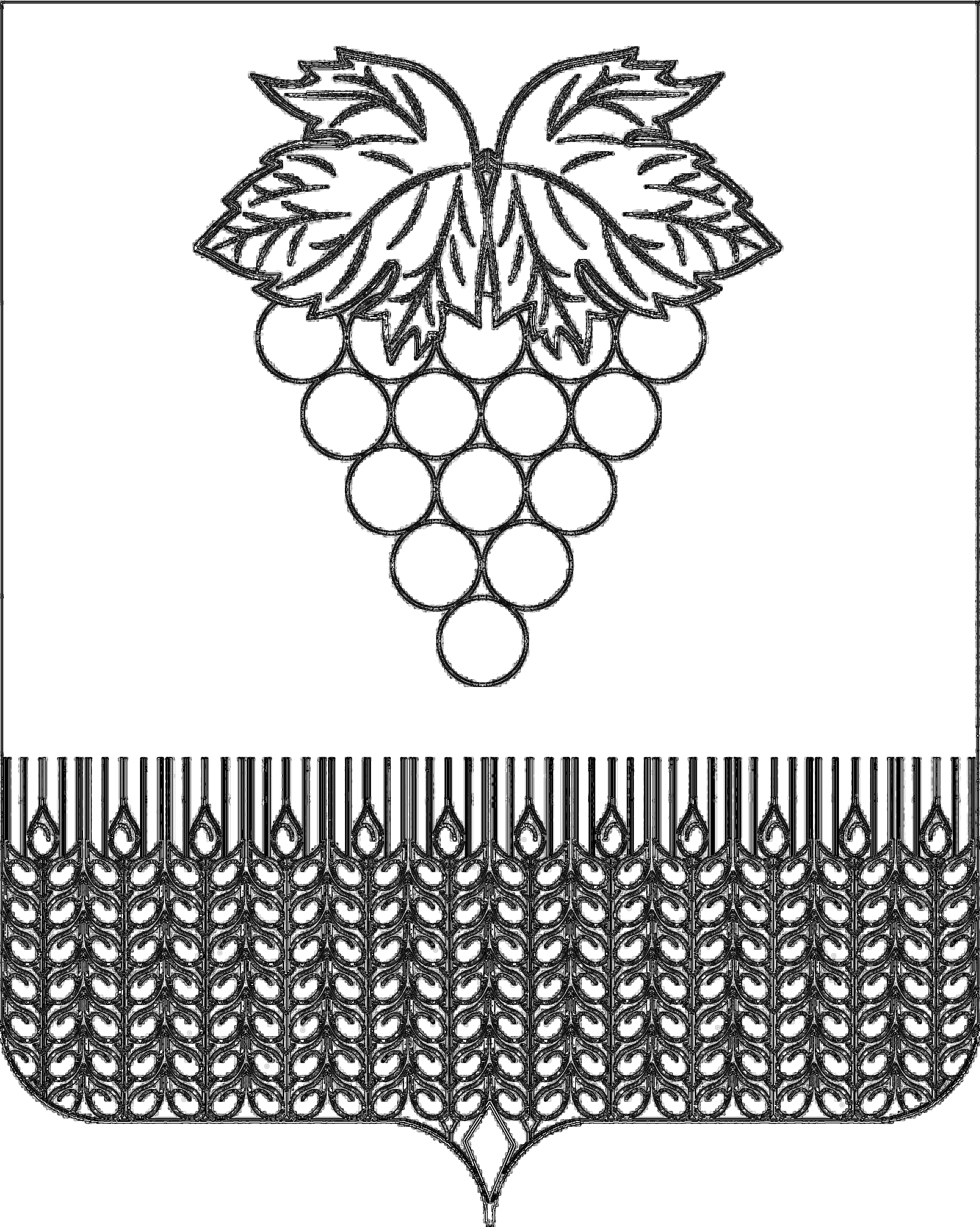 КРАСНОДАРСКИЙ КРАЙНОВОКУБАНСКИЙ РАЙОНСОВЕТ ВЕРХНЕКУБАНСКОГО СЕЛЬСКОГО ПОСЕЛЕНИЯ НОВОКУБАНСКОГО РАЙОНА РЕШЕНИЕот   03.04.2018   г.								                      № 158х. КироваОб утверждении отчета  об исполнении  бюджета Верхнекубанского сельского поселения Новокубанского района за 2017 год 	        Рассмотрев и обсудив отчет об исполнении бюджета Верхнекубанского сельского поселения Новокубанского района за 2017 год, Совет Верхнекубанского сельского поселения Новокубанского района р е ш и л:         1. Утвердить отчет об исполнении бюджета Верхнекубанского сельского поселения Новокубанского района  за 2017 год: по доходам в сумме 31483,1 тысяч рублей, по расходам 31163,8  тыс. рублей, по источникам  внутреннего финансирования бюджета в сумме 319,3 тыс.рублей согласно приложению №1.2. Утвердить показатели доходов бюджета по кодам классификации доходов бюджета Верхнекубанского сельского поселения Новокубанского района за 2017 год согласно приложению № 2.3.Утвердить показатели расходов бюджета по ведомственной структуре расходов Верхнекубанского сельского поселения Новокубанского района за  2015 год согласно приложению № 3.4.Утвердить показатели расходов бюджета по разделам и подразделам классификации расходов Верхнекубанского сельского поселения Новокубанского района за 2017 год согласно приложению № 4.5.Утвердить отчет об использовании бюджетных ассигнований резервных фондов Верхнекубанского сельского поселения Новокубанского района за 2017 год  согласно приложению № 5.          6.Утвердить источники по кодам групп, подгрупп, статей, видов внутреннего финансирования дефицита бюджета Верхнекубанского сельского поселения Новокубанского района  на 2017 год согласно приложению № 6.       7.Утвердить отчет об исполнении мероприятий в рамках целевых программ Верхнекубанского сельского поселения Новокубанского района  за 2017 год  согласно приложению № 7.       8. Контроль за исполнением настоящего решения возложить на комиссию Совета Верхнекубанского сельского поселения Новокубанского района  по финансам, бюджету, налогам и контролю. (Н.В. Мезину).       9. Настоящее решение вступает в силу со дня его официального опубликования в Информационном бюллетени«Вестник Верхнекубанского сельского поселения Новокубанского района».                                                                  Приложение № 1                                                                                                                                                                               к решению Совета  Верхнекубанского                      сельского поселения Новокубанского района                                                                                                                                             от 03.04.2018  года  № 158ОТЧЕТ об исполнении  бюджета Верхнекубанского сельского поселения Новокубанского района за 2017 год                                                                                                                                                                                                                                                                                                                                                                                                                                                                                                                                                                                                                                                                                                                                                                                                                                                                                                                                                                                                                                                                                                                                                                                                                                                                                                                                                                                                                                                                                                                                                                                                                	 Специалист 1 категории администрации Верхнекубанского сельского            поселения Новокубанского района                                                                                                 Л.Н. ПеребейносСпециалист 1 категории администрации Верхнекубанского сельского            поселения Новокубанского района                                                                                                 Л.Н. ПеребейносПоказатели расходов бюджета по ведомственной структуре расходов администрации Верхнекубанского сельского поселения Новокубанского района за 2017 годСпециалист 1 категории администрации Верхнекубанского сельского            поселения Новокубанского района                                                                                                 Л.Н. Перебейнос                                   Приложение № 4                                                                                                                                                                                     к решению Совета  Верхнекубанского                                                                                                                                                                             сельского поселения Новокубанского района                                                                                                                                                                                                           от 03.04.2018  года  №  158Показатели  расходов бюджета  по разделам и подразделам классификации расходов Верхнекубанского сельского поселения Новокубанского района за 2017 год	                     (тыс. рублей)Специалист 1 категории администрации Верхнекубанского сельского    поселения Новокубанского района                                                                                    Л.Н. Перебейнос               Приложение № 5к решению Совета Верхнекубанского сельского поселения Новокубанского районаот03.04.    №158  Отчет об использовании бюджетных ассигнований резервных фондов Верхнекубанского сельского поселения Новокубанского района за 2017 год                                                                                                                                                                        тыс.руб.Специалист 1 категории администрации Верхнекубанского сельского    поселения Новокубанского района                                                                                    Л.Н. Перебейнос                 Приложение № 6                                                           к решению Совета Верхнекубанского                                                    сельского поселения Новокубанского                                                от  03.04.2018  года  № 158Источники по кодам групп, подгрупп, статей, видов внутреннего финансирования дефицита бюджета Верхнекубанского сельского поселения Новокубанского района  за 2017 год                                                                                                              (тыс.рублей)                                                                                                 Специалист 1 категории администрации Верхнекубанского сельского  поселения Новокубанского района                                                                                                 Л.Н. Перебейнос                 Приложение № 7   к решению Совета Верхнекубанского                                                    сельского поселения Новокубанского                                                от  03.04.2018   года  № 158Отчет об исполнении мероприятий в рамках целевых программ за 2017 годСпециалист 1 категории администрации Верхнекубанского сельского  поселения Новокубанского района                                                                                                 Л.Н. Перебейнос        КРАСНОДАРСКИЙ КРАЙНОВОКУБАНСКИЙ РАЙОНСОВЕТ ВЕРХНЕКУБАНСКОГО СЕЛЬСКОГО ПОСЕЛЕНИЯ НОВОКУБАНСКОГО РАЙОНА РЕШЕНИЕот   03.04.2018  г.								                                              № 157х. КироваОтчет о выполнении индикативного плана социально-экономического развития Верхнекубанского сельского поселения Новокубанского района за 2017 год             В соответствии со статьей 16 Закона Краснодарского края от 6 ноября  2015 года № 3267-КЗ «О стратегическом планировании и индикативных планах социально-экономического развития  Краснодарского края», Совет Верхнекубанского сельского поселения Новокубанского района, р е ш и л :      1. Утвердить отчет о выполнении индикативного плана социально-экономического развития Верхнекубанского сельского поселения Новокубанского района за 2017 год, разработанный администрацией Верхнекубанского сельского поселения Новокубанского согласно приложению.2.  Контроль за исполнением настоящего решения возложить на комитет Совета Верхнекубанского сельского поселения Новокубанского района  по финансам, бюджету, налогам и контролю (Н.В. Мезина).      3.  Настоящее решение вступает в силу со дня  его официального опубликования.Приложение к решению СоветаВерхнекубанского сельского поселения Новокубанского района от 03.04.2018 г №157Информационный бюллетень «Вестник Верхнекубанского сельского поселения Новокубанского района»№ 3 от 06.04.2018 годаУчредитель: Совет Верхнекубанского сельского поселения Новокубанского районаГлава Верхнекубанского сельского поселения Новокубанского района                                  А.В. БрежневПредседатель Совета Верхнекубанского сельского поселения Новокубанского района                                           С.В. ЛаптиеваКод бюджетнойклассификацииНаименование показателейНазначено на годКассовое исполнение с начала годаНеисполненные назначения% исполнения12345600010000000000000000Доходы31559,631483,177,3100,0  00010100000000000000налоги на прибыль, доходы6895,07057,6-162,6102,300010102010010000110налог на доходы физических лиц с доходов, источником которых является налоговый агент, за исключением доходов , в отношении которых начисление и уплата налога осуществляется в соответствии со статьями 227,227.1 и 228 Налогового кодекса РФ.6878,47040,3-161,9102,300010102020010000110налог на доходы физических лиц с доходов,  полученных от осуществления деятельности физическими лицами, зарегистрированными в качестве индивидуальных предпринимателей, нотариусов, занимающихся частной практикой, адвокатов, учредивших адвокатские кабинеты и других лиц, занимающихся частной практикой в соответствии со статьей 227  Налогового кодекса РФ.1,51,50,0100,00001010203010000110налог на доходы физических лиц с доходов,  полученных физическими лицами,  в соответствии  со статьей 228 Налогового кодекса РФ.14,515,2-0,7104,80001010204010000110Налог на доходы физических лиц  в виде фиксированных авансовых платежей с доходов, полученных физическими лицами, являющимися иностранными гражданами, осуществляющими трудовую деятельность по найму у физических лиц на основании патента в соответствии со статьей 227/1  Налогового кодекса Российской Федерации0,60,60,0100,000010302230010000 110Доходы от уплаты акцизов на дизельное топливо, подлежащие распределению между бюджетами субъектов Российской Федерации и местными бюджетами с учетом установленных дифференцированных нормативов отчислений в местные бюджеты916,01068,6-152,3116,600010302240010000 110Доходы от уплаты акцизов на моторные масладля дизельных или карбюраторных(инжекторных) двигателей, подлежащие распределению между бюджетами субъектов Российской Федерации и местными бюджетами с учетом установленных дифференцированных нормативов отчислений в местные бюджеты10,010,8-0,8108,000010302250010000 110Доходы от уплаты акцизов на автомобильный бензин, подлежащие распределению между бюджетами субъектов Российской Федерации и местными бюджетами с учетом установленных дифференцированных нормативов отчислений в местные бюджеты1655,01728,2-73,2104,400010302260010000 110Доходы от уплаты акцизов на прямогонный  бензин, подлежащие распределению между бюджетами субъектов Российской Федерации и местными бюджетами с учетом установленных дифференцированных нормативов отчислений в местные бюджеты-207,000010503000010000110налог на совокупный доход12,614,1-1,5111,900010503010010000110единый сельскохозяйственный налог12,614,1-1,5111,900010600000000000000налоги на имущество15604,215645,0-40,8100,100010601030100000110налог на имущество физических лиц, зачисляемых в бюджеты поселений444,5454,6-10,1100,200010606000000000110земельный налог, зачисляемый в бюджеты поселений15159,715190,4-30,7100,200010606033100000110земельный налог с организаций, обладающих земельным участком, расположенным в границах поселения11855,211860,4-5,2100,000010606043100000110земельный налог с физических лиц, обладающих земельным участком, расположенным в границах поселения3304,53330,0-25,5101,800011300000000000000Доходы от оказания платных услуг(работ) и компенсация затрат государства14,214,20,0100,000011301995100000130Доходы от оказания платных услуг(работ) получателями средств бюджетов поселения14,214,20,0100,0000 116 90050100000140 Прочие поступления от денежных взысканий(штрафов)  и иных сумм возмещения ущерба зачисляемые в бюджеты поселений5,55,50,0100,000020000000000000000Безвозмездные поступления6446,86145,9300,995,300020202999100000151Прочие субсидии бюджетам поселений6446,86145,9300,995,300020203000000000151Субвенции бюджетам субъектов Российской Федерации и муниципальных образований189,8189,80,0100,0  00020203015100000151Субвенции бюджетам поселений на осуществление первичного воинского учета на территориях, где отсутствуют военные комиссариаты189,8189,80,0100,000020203024100000151Субвенции бюджетам поселений на выполнение передаваемых полномочий субъектам РФ3,83,80,0100,000020249999100000151Прочие межбюджетные трансферты, передаваемые бюджетам поселений200,0200,00,0100,000085000000000000000ИТОГО ДОХОДОВ31559,631483,177,3100,0Расходы0100Общегосударственные вопросы5738,95560,7176,296,90102Функционирование высшего должностного лица субъекта Российской Федерации и органа местного самоуправления784,3784,30,0100,00104Функционирования Правительства Российской Федерации, высших органов исполнительной власти субъектов Российской Федерации, местных администраций4008,44008,40,0100,000106Обеспечение деятельности финансовых, налоговых и таможенных органов  и органов финансового(финансово-бюджетного ) надзора1,11,10,0100,00113Другие общегосударственные вопросы945,1766,9178,181,10200Национальная оборона186,0186,00,0100,00203Мобилизационная и вневойсковая подготовка186,0186,00,0100,00300Национальная безопасность и правоохранительная деятельность3,03,00,00100,000310Пожарная безопасность3,03,00,00100,000400Национальная экономика3005,21628,61376,654,20401Общеэкономические вопросы27,627,60,00100,000409Дорожное хозяйство (дорожные фонды)2977,61601,01376,653,80500Жилищно-коммунальное хозяйство6445,26016,2429,093,30502Коммунальное хозяйство2084,02084,00,0100,00503Благоустройство 4361,23932,2429,093,30707Молодежная политика и оздоровление детей95,095,00,00100,00800Культура, кинематография и средства массовой информации17838,417130,2708,296,00801Культура17838,417130,2708,296,01001Социальная политика141,3141,30,00100,01006Другие вопросы в области социальной политики50,050,00,0100,01202Периодическая печать и издательства651,4308,1343,347,31301Обслуживание государственного и муниципального долга44,744,70,00100,09600ИТОГО РАСХОДОВ34199,131163,83035,491,100090000000000000000Результат исполнения бюджета(дефицит, профицит бюджета)-2639,5319,3Приложение № 2Приложение № 2Приложение № 2банского сельскогобанского сельскогобанского сельского Приложение   № 2                                                                                                                                                                               к решению Совета  Верхнекубанского                      сельского поселения Новокубанского района                                                                                                                                             от  03.04.2018  года  №158Приложение поселения Новокубанского района Приложение поселения Новокубанского района Приложение поселения Новокубанского района от                    г     №    от                    г     №    от                    г     №                                 Показатели доходов бюджета по кодам классификации доходов бюджета Верхнекубанского                             Показатели доходов бюджета по кодам классификации доходов бюджета Верхнекубанского                             Показатели доходов бюджета по кодам классификации доходов бюджета Верхнекубанского                             Показатели доходов бюджета по кодам классификации доходов бюджета Верхнекубанского                                          сельского поселения Новокубанского района за 2017 год                                          сельского поселения Новокубанского района за 2017 годНаименование показателяКод дохода по бюджетной классификацииУтвержденные бюджетные назначенияИсполненоПроцент исполнения бюджетного назначенияДоходы бюджета - ИТОГОx31 559,631 483,199,8 НАЛОГОВЫЕ И НЕНАЛОГОВЫЕ ДОХОДЫ000 1 00 00000 00 0000 00025 112,825 337,2100,9НАЛОГИ НА ПРИБЫЛЬ, ДОХОДЫ000 1 01 00000 00 0000 0006 895,07 057,6102,4Налог на доходы физических лиц000 1 01 02000 01 0000 1106 895,07 057,6102,4Налог на доходы физических лиц с доходов, источником которых является налоговый агент, за исключением доходов , в отношении которых начисление и уплата налога осуществляется в соответствии со статьями 227,227.1 и 228 Налогового кодекса РФ.000 101 02010 01 0000 1106 878,47 040,3102,4Налог на доходы физических лиц с доходов,  полученных от осуществления деятельности физическими лицами, зарегистрированными в качестве индивидуальных предпринимателей, нотариусов, занимающихся частной практикой, адвокатов, учредивших адвокатские кабинеты и других лиц, занимающихся частной практикой в соответствии со статьей 227  Налогового кодекса РФ.000 101 02020 01 0000 1101,51,5100,0налог на доходы физических лиц с доходов,  полученных физическими лицами,  в соответствии  со статьей 228 Налогового кодекса РФ.000 101 0203 01 0000 11014,515,1104,1Налог на доходы физических лиц  в виде фиксированных авансовых платежей с доходов, полученных физическими лицами, являющимися иностранными гражданами, осуществляющими трудовую деятельность по найму у физических лиц на основании патента в соответствии со статьей 227/1  Налогового кодекса Российской Федерации000 101 0204 01 0000 1100,60,7116,7Доходы от уплаты акцизов на дизельное топливо, подлежащие распределению между бюджетами субъектов Российской Федерации и местными бюджетами с учетом установленных дифференцированных нормативов отчислений в местные бюджеты000 103 02230 01 0000 110916,31 068,7116,6Доходы от уплаты акцизов на моторные масладля дизельных или карбюраторных(инжекторных) двигателей, подлежащие распределению между бюджетами субъектов Российской Федерации и местными бюджетами с учетом установленных дифференцированных нормативов отчислений в местные бюджеты000 103 02240 01 0000 11010,010,8108,0Доходы от уплаты акцизов на автомобильный бензин, подлежащие распределению между бюджетами субъектов Российской Федерации и местными бюджетами с учетом установленных дифференцированных нормативов отчислений в местные бюджеты000 103 02250 01 0000 1101 655,01 728,2104,4Доходы от уплаты акцизов на прямогонный  бензин, подлежащие распределению между бюджетами субъектов Российской Федерации и местными бюджетами с учетом установленных дифференцированных нормативов отчислений в местные бюджеты000 103 02260 01 0000 110-207,0НАЛОГИ НА СОВОКУПНЫЙ ДОХОД000 1 05 00000 00 0000 00012,614,2112,7Единый сельскохозяйственный налог000 1 05 03000 01 0000 11012,614,2112,7НАЛОГИ НА ИМУЩЕСТВО000 1 06 00000 00 0000 00015 604,215 645,0100,3Налог на имущество физических лиц000 1 06 01000 00 0000 110444,5454,6102,3Налог на имущество физических лиц, взимаемый по ставкам, применяемым к объектам налогообложения, расположенным в границах поселений000 1 06 01030 10 0000 110444,5454,6102,3Земельный налог000 1 06 06000 00 0000 11015 159,715 190,4100,2Земельный налог с организаций, обладающих земельным участком, расположенным в границах поселений000 1 06 06033 10 0000 11011 855,211 860,4100,0Земельный налог, с физических лиц обладающих земельным участком, расположенным в границах поселений000 1 06 06043 10 0000 1103 304,53 330,0100,8Доходы от оказания платных услуг (работ ) и компенсации затрат государства000 113 00000 00 0000 00014,214,2100,0 Прочие поступления от денежных взысканий(штрафов)  и иных сумм возмещения ущерба зачисляемые в бюджеты поселений000 116 900501000001405,55,5100,0БЕЗВОЗМЕЗДНЫЕ ПОСТУПЛЕНИЯ000 2 00 00000 00 0000 0006 446,86 145,995,3БЕЗВОЗМЕЗДНЫЕ ПОСТУПЛЕНИЯ ОТ ДРУГИХ БЮДЖЕТОВ БЮДЖЕТНОЙ СИСТЕМЫ РОССИЙСКОЙ ФЕДЕРАЦИИ000 2 02 00000 00 0000 0006 446,86 145,995,3Субсидии бюджетам субъектов Российской Федерации и муниципальных образований (межбюджетные субсидии)000 2 02 02000 00 0000 1516 057,05 756,195,0Прочие субсидии000 2 02 29999 00 0000 1516 057,05 756,195,0Прочие субсидии бюджетам поселений000 2 02 29999 10 0000 1516 057,05 756,195,0Субвенции бюджетам субъектов Российской Федерации и муниципальных образований 000 2 02 30000 00 0000 151189,9189,9100,0Субвенции бюджетам на осуществление первичного воинского учета на территориях, где отсутствуют военные комиссариаты000 2 02 35118 00 0000 151186,0186,0100,0Субвенции местным бюджетам на выполнение передаваемых полномочий субъектов Российской Федерации 000 2 02 35118 10 0000 1513,83,8100,0 Приложение       № 3                                                                                                                                                                               к решению Совета  Верхнекубанского                      сельского поселения Новокубанского района                                                                                                                                             от  03.04.2018  года  №158Приложение поселения Новокубанского района № п/пНаименованиеВедРзПРЦСРВРСумма на год Сумма на год % исполнения№ п/пНаименованиеВедРзПРЦСРВРпланфакт% исполнения12345678910Всего34199,1031163,8091,1Совет Верхнекубанского сельского поселения 9911,11,1100,0Обеспечение деятельности финансовых, налоговых и таможенных органов и органов финансового (финансово-бюджетного) надзора99101061,11,1100,0Осуществление контрольных функций99101065 0202001901,11,1100,0Обеспечение деятельности контрольно-счетной палаты Новокубанского района99101065 0202001901,11,1100,0Расходы на обеспечение функций органов местного самоуправления99101065 0202001901,11,1100,0Иные межбюджетные трансферты99101065 0202001905401,11,1100Администрация Верхнекубанского сельского поселения 34198,0031162,6091,11Общегосударственные вопросы01005737,805559,7096,9Функционирование высшего должностного лица субьекта Российской Федерации и муниципального образования9920102784,30784,30100,0Руководитель и управление в сфере установленных функций органов государственной власти субьектов Российской Федерации и органов местного самоуправления99201025010000190784,30784,30100,0Высшее должностное лицо субъекта Российской Федерации (глава муниципального образования)99201025010000190784,30784,30100,0Выполнение функций государственными органами (органами местного самоуправления)99201025010000190120784,30784,30100,0Функционирование Правительства РФ,высших органов исполнительной власти  субъектов Российской Федерации и  местных администраций99201044008,404008,40100,0Руководство и управление в сфере установленных функций органов государственной власти субьектов РФ и органов местного самоуправления992010450500000004008,404008,40100,0Центральный аппарат992010450500001904004,604004,60100,0Выполнение функций государственными органами (органами местного самоуправления)992010450500001901203957,403957,40100,0Иные закупки товаров , работ и услуг для обеспечения государственных (муниципальных) нужд9920104505000019024026,4026,40100,0Иные бюджетные ассигнования9920104505000019085020,8020,80100,0Создание и организация деятельности административных комиссий992010450500601903,803,80100,0Выполнение функций государственными органами (органами местного самоуправления)992010450500601902403,803,80100,0Другие общегосударственные вопросы9920113945,1767,081,2МП "Развитие муниципальной службы в Верхнекубанском сельском сельском поселении на 2015-2021 годы"9920113101001020018,017,898,9Иные закупки товаров , работ и услуг для обеспечения государственных (муниципальных) нужд9920113101001020024018,017,898,9МЦП "Информатизация администрации Верхнекубанского сельского поселения Новокубанского района на 2015-2021 годы"99201131310010080240313,90221,9070,7Иные закупки товаров , работ и услуг для обеспечения государственных (муниципальных) нужд99201131310010080240313,90221,9070,7Реализация государственных функций, связанных с общегосударственным управлением (органов местного самоуправления)99201135050010050613,2527,386,0Выполнение других обязательств государства99201135050010050613,2527,386,0Иные закупки товаров , работ и услуг для обеспечения государственных (муниципальных) нужд99201135050010050240613,2527,386,02Национальная оборона02186,00186,00100,0Мобилизационная и вневойсковая подготовка9920203186,00186,00100,0Руководство и управление в сфере установленных функций99202035050051180186,00186,00100,0Осуществление первичного воинского учета на территориях, где отсутствуют военные комиссариаты99202035050051180186,00186,00100,0Выполнение функций  государственными органами (органами местного самоуправления)99202035050051180120186,00186,00100,03Национальная безопасность и правоохранительная деятельность033,003,00100,0Пожарная безопасность99203100620010140.3,003,00100,0Мероприятия по обеспечению пожарной безопасности99203100620010140.3,003,00100,0Иные закупки товаров , работ и услуг для обеспечения государственных (муниципальных) нужд99203100620010140.3,003,00100,04Национальная экономика992043005,201628,6054,2Общеэкономические вопросы992040127,6027,60100,0Муниципальные  программы муниципального образования99204011410000000.27,6027,60100,0МП"Содействие занятости населения в Верхнекубанском сельском поселении Новокубанского района на 2015-2021годы"9920401141001031027,6027,60100,0Организация и проведение общественных работ9920401141001031027,6027,60100,0Расходы на выплаты персоналу казенных учреждений99204011410010310110124,60124,60100,0Дорожное хозяйство (дорожные фонды)99204092977,61601,053,8Дорожное хозяйство99204090400000000.2977,61601,053,8МП муниципального образования "Комплексное и устойчивое развитие в сфере строительства,архитектуры и дорожного хозяйства"99204090420010360.901,8305,333,9Мероприятия по обеспечению безопасности дорожного движения99204090420010360.901,8305,333,9Иные закупки товаров , работ и услуг для обеспечения государственных (муниципальных) нужд99204090420010360.240901,8305,333,9Строительство, капитальный ремонт, ремонт автомобильных дорог местного значения 99204090440010360.2075,81295,762,4Иные закупки товаров , работ и услуг для обеспечения государственных (муниципальных) нужд99204090440010360.2402075,81295,762,4Жилищно-коммунальное хозяйство99205006445,26016,193,3Коммунальное хозяйство99205022084,02084,0100,0МП муниципального образования "Развитие жилищно-коммунального хозяйства"992050205 00000Мероприятия по водоснабжению и  водоотведению99205020510000000.2084,02084,0100,0Иные закупки товаров , работ и услуг для обеспечения государственных (муниципальных) нужд99205020510010360.2402084,02084,0100,0Благоустройство99205034361,203932,1090,2Мероприятия по благоустройству городских округов и поселений99205030540100000.1274,701224,7096,1Иные закупки товаров , работ и услуг для обеспечения государственных (муниципальных) нужд99205030540110410.2401274,701224,7096,1Мероприятия по благоустройству городских округов и поселений99205030540400000.2886,502507,4086,9Иные закупки товаров , работ и услуг для обеспечения государственных (муниципальных) нужд99205030540410410.2402886,502507,4086,9Иные межбюджетные трансферты на поощрение победителей конкурса "Лучший орган ТОС"99205039910060170.240,00200,00200,00100,0Молодежная политика и оздоровление детей99207.07.95,0095,00100,0МП муниципального образования "Дети Кубани"99207.07.0310310250.95,0095,00100,0Мероприятия по организации и оздоровлению детей99207.07.0310310250.95,0095,00100,0МП"Содействие занятости населения в Верхнекубанском сельском поселении Новокубанского района на 2015-2021годы"99207.07.141001039095,0095,00100,0Организация временного трудоустройства граждан в от 14 до 18 лет в свободное от учебы время99207.07.141001039095,0095,00100,0Расходы на выплаты персоналу казенных учреждений99207.07.1410010390110.95,0095,00100,07Культура,кинемотография и средства массовой информации0817838,4017130,1096,0Культура992080117838,4017130,1096,0Дворцы и дома культуры, другие учреждения культуры и массовой информации99208010700000590.17838,4017130,1096,0Обеспечение деятельности подведомственных учреждений99208010710000590.7397,407267,6098,2Выполнение функций бюджетными учреждениями99208010710000590.1106061,206060,40100,0Иные закупки товаров , работ и услуг для обеспечения государственных (муниципальных) нужд99208010710000590.2401322,701194,0090,3Уплата налогов, сборов и иных платежей99208010710000590.85013,5013,20100,0Поэтапное повышение уровня средней заработной платы работников муниципальных учреждений отрасли культуры, искусства и кинематографии до средней заработной платы по Краснодарскому краю99208010710060120.6057,005756,1095,0Расходы на выплаты персоналу казенных учреждений99208010710060120.1106057,005756,1095,0Поэтапное повышение уровня средней заработной платы работников муниципальных учреждений отрасли культуры, искусства и кинематографии до средней заработной платы по Краснодарскому краю(софинансирование из местного бюджета)992080107100S0120.4384,004106,4093,7Расходы на выплаты персоналу казенных учреждений992080107100S0120.1104384,004106,4093,7Социальная политика9921000.191,30191,30100,0МП муниципального образования "Социальная поддержка граждан"9921001.0200000000.141,30141,30100,0Выплата дополнительного материального поощрения, доплаты к пенсиям9921001.0210040010.310141,30141,30100,0Поддержка социально-ориентированных некомерческих организаций9921006.0220010160.50,0050,00100,0Иные закупки товаров , работ и услуг для обеспечения государственных (муниципальных) нужд9921006.0220010160.24050,0050,00100,0Средства массовой информации9921202.651,40308,1047,3МП муниципального образования жителей."9921202.1210010270.651,40308,1047,3Иные закупки товаров , работ и услуг для обеспечения государственных (муниципальных) нужд9921202.1210010270.240651,40308,1047,3Обслуживание государственного внутреннего и муниципального долга9921301.6010010060.44,7044,70100,0Обслуживание муниципального долга9921301.6010010060.24044,7044,70100,0№п/пНаименованиеРзПРСумма на годСумма на год% исполнения№п/пНаименованиеРзПРпланфакт% исполненияВсего расходов34199,131163,891,1в том числе:                                                         1.Общегосударственные вопросы0100784,3784,3100,0                                                         1.Функционирование высшего должностного лица субъекта Российской Федерации и муниципального образования0102784,3784,3100,0                                                         1.Функционирование Правительства Российской Федерации, высших органов исполнительной власти субъектов Российской Федерации, местных администраций01044008,44008,4100,0                                                         1.Обеспечение деятельности финансовых, налоговых и таможенных органов и органов финансового (финансово-бюджетного) надзора01061,11,1100,0                                                         1.Другие общегосударственные вопросы0113945,1766,981,12.Национальная оборона0200186,0186,0100,02.Мобилизационная и вневойсковая подготовка0203186,0186,0100,03.Национальная безопасность и правоохранительная деятельность03003,03,0100,0Мероприятия по обеспечению пожарной безопасности03103,03,0100,04Национальная экономика04003005,21628,654,24Общеэкономические вопросы040127,626,7100,04Дорожное хозяйство (дорожные фонды)04092977,61601,053,85.Жилищно-коммунальное хозяйство05006445,26016,293,35.Коммунальное хозяйство05022084,02084,0100,05.Благоустройство05034361,23932,290,16Молодежная политика и оздоровление детей070795,095,0100,07.Культура, кинематография и средства массовой информации080017838,417130,296,07.Культура080117838,417130,296,08Социальная политика1000191,3191,3100,0Пенсионное обеспечение1001141,3141,3100,0Другие вопросы в области социальной политики100650,050,0100,09Средства массовой информации1200651,4308,147,39Периодическая печать и издательства1202651,4308,147,310Обслуживание государственного и муниципального долга130144,744,7100,0Наименование показателейБюджетные назначения на 2017 годКассовое исполнение% исполненияРезервные фонды органов исполнительной власти субъектов Российской Федерации100,00,00,0КодНаименование групп, подгрупп, статей, программ, кодов экономической классификации источников внутреннего финансирования дефицита бюджетаУтвержденные бюджетные назначенияИсполненоНеисполненные назначения12345Источники финансирования дефицита бюджета-всего2639,5-319,32958,8000 01 03 0000 10  0000 710Получение кредитов от кредитных организаций в валюте РФ2595,30,02595,3000 01 03 0000 10  0000 810Погашение бюджетами поселений кредитов от кредитных организаций в валюте РФ-1000,0-1000,00,00000 01 02 0000 10  0000 710Получение кредитов от кредитных организаций бюджетами сельских поселений в валюте Российской Федерации000 01 02 0000 10  0000 810Погашение бюджетами сельских поселений кредитов от кредитных организаций в валюте Российской Федерации000 01 00 0000 00  0000 000Изменение остатков средств бюджетов1044,2680,7-363,5000 01 05 0000 00  0000 500Увеличение остатков средств бюджетов-34154,9-31768,72386,2000 01 05 0100 00  0000 500Увеличение остатков финансовых резервов бюджетов-34154,9-31768,72386,2000 01 05 0101 00 0000 510Увеличение остатков денежных средств финансовых резервов бюджетов-34154,9-31768,72386,2000 01 05 0101 10 0000 510Увеличение остатков денежных средств финансовых резервов  бюджетов поселений-34154,9-31768,72386,2000 01 05 0000 00  0000 600Уменьшение остатков средств бюджетов35199,132449,4-2749,7000 01 05 0000 00  0000 600Уменьшение прочих остатков средств бюджетов35199,132449,4-2749,7000 01 05 0201 00  0000 610Уменьшение прочих остатков денежных средств бюджетов35199,132449,4-2749,7000 01 05 0201 10 0000 610Уменьшение прочих остатков денежных средств бюджетов поселений35199,132449,4-2749,7Наименование программы, подпрограммыКод целевой статьи расходов
по бюджетной классификацииНаименование
мероприятияУтверждено бюджетной росписью,
с учетом изменений, руб.Исполнено,
руб.12345Муниципальная программа муниципального образования "Информационное обеспечение жителей", мероприятия по информационному обеспечению жителей1210010270Мероприятия по информационному обеспечению жителей651 449,29308 086,02Муниципальная программа муниципального образования «Социальная поддержка граждан», Развитие мер социальной поддержки отдельных категорий граждан0210040010Выплата дополнительного материального обеспечения, доплаты к пенсиям141 329,58141 329,58Муниципальная программа муниципального образования «Социальная поддержка граждан», Поддержка социально ориентированных некоммерческих организаций0220010160Поддержка социально ориентированных некоммерческих организаций50 000,0050 000,00Муниципальная программа муниципального образования "Дети Кубани", Отдельные мероприятия муниципальной программы0310310250Мероприятия по организации отдыха и оздоровления детей95 000,0094 982,94Муниципальная программа муниципального образования «Комплексное и устойчивое развитие в сфере строительства, архитектуры и дорожного хозяйства», Обеспечение безопасности дорожного движения0420010360Мероприятия по обеспечению безопасности дорожного движения901 800,00305 324,00Муниципальная программа муниципального образования «Комплексное и устойчивое развитие в сфере строительства, архитектуры и дорожного хозяйства», Строительство, реконструкция, капитальный ремонт и ремонт автомобильных дорог местного значения0440010350Строительство, реконструкция, капитальный ремонт, ремонт автомобильных дорог месного значения2 075 804,721 295 659,00Муниципальная программа муниципального образования «Развитие жилищно-коммунального хозяйства», Развитие водоснабжения и водоотведения населенных пунктов0510010390Мероприятия по водоснабжению и водоотведению населенных пунктов2 084 047,002 084 047,00Муниципальная программа муниципального образования «Развитие жилищно-коммунального хозяйства», Благоустройство территории поселения0540110410                          0540410410Мероприятия по благоустройству территории поселения4 361 176,773 932 163,71Муниципальная программа муниципального образования «Обеспечение безопасности населения», Пожарная безопасность0620010140Мероприятия по обеспечению пожарной безопасности2 950,002 950,00Муниципальная программа муниципального образования «Развитие культуры», Отдельные мероприятия муниципальной программы071000590Расходы на обеспечение деятельности (оказание услуг) подведомственных учреждений, в том числе на предоставление субсидий муниципальным бюджетным и автономным учреждениям субсидий7 397 370,007 267 760,34ЦСР МР Новокубанский, ЦСР СП Верхнекубанское0710060120Поэтапное повышение уровня заработной платы6 057 000,005 756 085,80Муниципальная программа муниципального образования «Развитие культуры», Отдельные мероприятия муниципальной программы07100S0120Поэтапное повышение уровня средней заработной платы работников муниципальных учреждений до средней заработной платы по Краснодарскому краю (софинансирование из местного бюджета)4 384 000,004 106 356,98Муниципальная программа муниципального образования "Развитие муниципальной службы", Отдельные мероприятия муниципальной программы1010010200Мероприятия по переподготовке и повышению квалификации кадров18 000,0017 750,00Муниципального программа муниципального образования "Информатизация администрации муниципального образования", Отдельные мероприятия муниципальной программы1310010080Мероприятия по информатизации313 868,00221 858,30Муниципальная программа муниципального образования "Содействие занятости населения", Отдельные мероприятия муниципальной программы1410010310Организация и проведение общественных работ27 641,8327 641,83Глава Верхнекубанского сельского поселения Новокубанского районаА.В. БрежневПредседатель Совета Верхнекубанского сельского поселения Новокубанского районаС.В. ЛаптиеваОтчет о выполнении индикативного плана  социально-экономического развития Верхнекубанского сельского поселения Новокубанского района за 2017 год                                                                               Отчет о выполнении индикативного плана  социально-экономического развития Верхнекубанского сельского поселения Новокубанского района за 2017 год                                                                               Отчет о выполнении индикативного плана  социально-экономического развития Верхнекубанского сельского поселения Новокубанского района за 2017 год                                                                               Отчет о выполнении индикативного плана  социально-экономического развития Верхнекубанского сельского поселения Новокубанского района за 2017 год                                                                               Отчет о выполнении индикативного плана  социально-экономического развития Верхнекубанского сельского поселения Новокубанского района за 2017 год                                                                               20172017% выполнения планаПоказатель, единица измеренияПоказатель, единица измерения20172017% выполнения планаПоказатель, единица измеренияПоказатель, единица измеренияпланфакт% выполнения планаСреднегодовая численность постоянного населения – всего, чел.Среднегодовая численность постоянного населения – всего, чел.61506178100,5 Среднемесячная заработная плата, руб. Среднемесячная заработная плата, руб.35411,932969,193,1Численность занятых в личных подсобных хозяйствах,       тыс. чел.Численность занятых в личных подсобных хозяйствах,       тыс. чел.4,894,90100,2Среднемесячные доходы занятых в личных подсобных хозяйствах, тыс.руб.Среднемесячные доходы занятых в личных подсобных хозяйствах, тыс.руб.7,257,61105,0Численность зарегистрированных безработных, чел.Численность зарегистрированных безработных, чел.27,028,0103,7Уровень регистрируемой безработицы, в % к численности трудоспособного населения в трудоспособном возрастеУровень регистрируемой безработицы, в % к численности трудоспособного населения в трудоспособном возрасте0,80,9112,5Прибыль прибыльных предприятий, млн. рублейПрибыль прибыльных предприятий, млн. рублей379,6397,3104,7Убыток предприятия,  млн. руб.Убыток предприятия,  млн. руб.0,00,00,0Фонд оплаты труда, млн. руб.Фонд оплаты труда, млн. руб.517,8519,5100,3Производство основных видов промышленной продукции в натуральном выраженииПроизводство основных видов промышленной продукции в натуральном выраженииКоньяк тыс. дкл.Коньяк тыс. дкл.24,521,889,0Объем продукции сельского хозяйства всех категорий хозяйств, тыс. руб.Объем продукции сельского хозяйства всех категорий хозяйств, тыс. руб.1953,72461,4126,0в том числе в сельскохозяйственных организацияхв том числе в сельскохозяйственных организациях1326,41828,4137,8в том числе в  крестьянских  (фермерских) хозяйствах и у индивидуальных предпринимателейв том числе в  крестьянских  (фермерских) хозяйствах и у индивидуальных предпринимателей96,997,3100,4в том числе в личных подсобных хозяйствахв том числе в личных подсобных хозяйствах530,4535,7101,0Производство основных видов сельскохозяйственной продукцииПроизводство основных видов сельскохозяйственной продукцииЗерно (в весе  после доработки), тыс.тоннЗерно (в весе  после доработки), тыс.тонн69,069,2100,3Кукуруза, тыс. тоннКукуруза, тыс. тонн28,128,3100,7Соя, тыс. тоннСоя, тыс. тонн2,92,9100,0Сахарная свекла, тыс. тоннСахарная свекла, тыс. тонн164,9177,4107,6Подсолнечник (в весе после доработки), тыс. тоннПодсолнечник (в весе после доработки), тыс. тонн7,87,9101,3Картофель - всего, тыс. тоннКартофель - всего, тыс. тонн1,291,31101,6в том числе в личных подсобных хозяйствахв том числе в личных подсобных хозяйствах1,291,31101,6Овощи - всего, тыс. тоннОвощи - всего, тыс. тонн1,161,17100,9в том числе в личных подсобных хозяйствахв том числе в личных подсобных хозяйствах1,161,17100,9Плоды и ягоды - всего, тыс. тоннПлоды и ягоды - всего, тыс. тонн0,530,54101,9в том числе в крестьянских (фермерских) хозяйствах и у индивидуальных предпринимателейв том числе в крестьянских (фермерских) хозяйствах и у индивидуальных предпринимателей0,10,1100,0в том числе в личных подсобных хозяйствахв том числе в личных подсобных хозяйствах0,430,44102,3Виноград - всего, тыс. тоннВиноград - всего, тыс. тонн0,1520,162106,6в том числе в сельскохозяйственных организацияхв том числе в сельскохозяйственных организациях0,140,15107,1в том числе в личных подсобных хозяйствахв том числе в личных подсобных хозяйствах0,0120,012100,0Скот и птица (в живом весе)- всего, тыс. тонн Скот и птица (в живом весе)- всего, тыс. тонн 2,222,84127,9в том числе в сельскохозяйственных организацияхв том числе в сельскохозяйственных организациях1,52,1140,0в том числе в личных подсобных хозяйствахв том числе в личных подсобных хозяйствах0,720,74102,8Молоко- всего, тыс. тоннМолоко- всего, тыс. тонн16,7923,75141,5в том числе в сельскохозяйственных организацияхв том числе в сельскохозяйственных организациях15,7422,7144,2в том числе в личных подсобных хозяйствахв том числе в личных подсобных хозяйствах1,051,05100,0Яйца- всего, тыс. штукЯйца- всего, тыс. штук3,73,7100,0в том числе в личных подсобных хозяйствахв том числе в личных подсобных хозяйствах3,73,7100,0Численность поголовья сельскохозяйственных животных  Численность поголовья сельскохозяйственных животных  Крупный рогатый скот, головКрупный рогатый скот, голов1007611274111,9в том числе сельскохозяйственных организацийв том числе сельскохозяйственных организаций932610524112,8в том числе в личных подсобных хозяйствахв том числе в личных подсобных хозяйствах750750100,0из общего поголовья крупного рогатого скота — коровы, головиз общего поголовья крупного рогатого скота — коровы, голов30374245139,8в том числе сельскохозяйственных организацийв том числе сельскохозяйственных организаций27623970143,7в том числе в личных подсобных хозяйствахв том числе в личных подсобных хозяйствах275275100,0Овцы и козы, головОвцы и козы, голов380380100,0Птица, тысяч головПтица, тысяч голов25,825,8100,0ЛошадиЛошади5555100,0Глава  Верхнекубанского сельскогопоселения Новокубанского района                                              А.В. Брежнев                                                      Информационный бюллетень «Вестник Верхнекубанского сельского поселения Новокубанского района»Адрес редакции-издателя:352216, Краснодарский край, Новокубанский район,х. Кирова, ул.Заводская, 21Главный редактор  А.В. Брежнев Номер подписан к печати 05.04.2018 г. в 16-00Тираж 20 экземпляровДата выхода бюллетеня 06.04.2018 г.Распространяется бесплатно